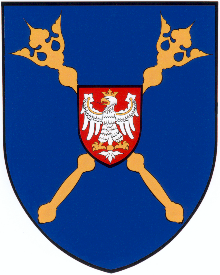 KARTA INFORMACYJNA PORADNICTWAWYKAZ PUNKTÓW W POWIECIE PAJĘCZAŃSKIMW ZAKRESIE UDZIELANIA MEDJACJI Zgodnie z przepisami ustawy z dnia 5 sierpnia 2015r. o nieodpłatnej pomocy prawnej oraz edukacji prawnej (Dz.U. z 2021 r. poz. 945) od 1 stycznia 2023 r. będą udzielane nieodpłatne porady prawne oraz nieodpłatne porady obywatelskie wg. poniższego wykazu.Na terenie Powiatu Pajęczańskiego zostały utworzone 2 punkty.Punkt Nr 1 świadczący Nieodpłatną Pomoc Prawną zlokalizowany w budynku Starostwa Powiatowego w Pajęcznie ul. Kościuszki 76 98-330 Pajęczno;Punkt Nr 2 świadczący Nieodpłatną Pomoc Prawną oraz Nieodpłatne Poradnictwo Obywatelskie i Edukację Prawną zlokalizowany się w budynku Starostwa Powiatowego w Pajęcznie ul. Kościuszki 76 98-330 Pajęczno.Opis usługiMediacja obejmuje:Mediacja jest metodą rozwiązywania konfliktów, w której uczestnicy poszukują najlepszych dla siebie rozwiązań. Osoba prowadząca mediację wspiera strony w znalezieniu przez nie satysfakcjonującego porozumienia. Mediacja jest dobrowolna i poufna. Mediacje prowadzi mediator, czyli osoba profesjonalnie przygotowana do rozwiązywania sporów, która jest niezależna, bezstronna wobec uczestników i neutralna wobec przedmiotu sporu.Nieodpłatna mediacja może być prowadzona w sprawach małżeńskich, rodzinnych, sąsiedzkich, konsumenckich i w innych kwestiach spornych, w tym również w sprawach toczących się już na drodze sądowej, o ile sąd nie skierował jeszcze sprawy do mediacji sądowej.Usługa może obejmować również: rozmowę informacyjną o możliwościach wykorzystania polubownych metod rozwiązywania sporów.przygotowanie projektu umowy o mediacje lub wniosku o mediacje, który osoba inicjująca mediację wystosuje do drugiej strony sporu.Nieodpłatna mediacja nie może być prowadzona w sprawach formalnie skierowanych do mediacji (przez sąd albo inny organ), a także w sprawach, gdzie zachodzi podejrzenie przemocy w relacji stron.Mediacja obejmuje:Mediacja jest metodą rozwiązywania konfliktów, w której uczestnicy poszukują najlepszych dla siebie rozwiązań. Osoba prowadząca mediację wspiera strony w znalezieniu przez nie satysfakcjonującego porozumienia. Mediacja jest dobrowolna i poufna. Mediacje prowadzi mediator, czyli osoba profesjonalnie przygotowana do rozwiązywania sporów, która jest niezależna, bezstronna wobec uczestników i neutralna wobec przedmiotu sporu.Nieodpłatna mediacja może być prowadzona w sprawach małżeńskich, rodzinnych, sąsiedzkich, konsumenckich i w innych kwestiach spornych, w tym również w sprawach toczących się już na drodze sądowej, o ile sąd nie skierował jeszcze sprawy do mediacji sądowej.Usługa może obejmować również: rozmowę informacyjną o możliwościach wykorzystania polubownych metod rozwiązywania sporów.przygotowanie projektu umowy o mediacje lub wniosku o mediacje, który osoba inicjująca mediację wystosuje do drugiej strony sporu.Nieodpłatna mediacja nie może być prowadzona w sprawach formalnie skierowanych do mediacji (przez sąd albo inny organ), a także w sprawach, gdzie zachodzi podejrzenie przemocy w relacji stron.Kto może skorzystaćUprawniona do zainicjowania takiej darmowej mediacji jest każda osoba, której nie stać na odpłatną pomoc prawną i która złoży stosowne oświadczenie w tej sprawie. Druga strona sporu, zapraszana do mediacji przez osobę uprawnioną, nie musi spełniać tych warunków. Może to być także osoba prawna np.  firma, instytucja, spółdzielnia, wspólnota mieszkaniowa,Uprawniona do zainicjowania takiej darmowej mediacji jest każda osoba, której nie stać na odpłatną pomoc prawną i która złoży stosowne oświadczenie w tej sprawie. Druga strona sporu, zapraszana do mediacji przez osobę uprawnioną, nie musi spełniać tych warunków. Może to być także osoba prawna np.  firma, instytucja, spółdzielnia, wspólnota mieszkaniowa,Forma zapisuTermin wizyty ustalany jest telefonicznie pod nr  34 311 31 20Termin wizyty ustalany jest telefonicznie pod nr  34 311 31 20Inne informacjePorady co do zasady udzielane są podczas osobistej wizyty w punkcie porad.Porady co do zasady udzielane są podczas osobistej wizyty w punkcie porad.Jednostka prowadzącaPowiat Pajęczański ul. Kościuszki 76, 98-330 PajęcznoPowiat Pajęczański ul. Kościuszki 76, 98-330 PajęcznoJednostka prowadzącaPunkt 1Nieodpłatnej Pomocy  PrawnejStarostwo Powiatowe w Pajęcznie 
ul. Kościuszki 76
98-330 Pajęczno

Harmonogram pracy:
Poniedziałek: 7.30-11.30 - radca prawny
Wtorek: 11.45-15.45 – adwokat/mediator
Środa: 7.30-11.30 - adwokat/radca prawnyCzwartek: 7.30-11.30 -  radca prawny/mediator
Piątek: 11.45-15.45 - adwokat
Punkt 2Nieodpłatnej Pomocy Prawnej                           oraz świadczenia nieodpłatnego poradnictwa obywatelskiego i edukacji prawnejStarostwo Powiatowe w Pajęcznie 
ul. Kościuszki 76
98-330 PajęcznoHarmonogram pracy: 
Poniedziałek: 11.45-15.45 - adwokat 
Wtorek: 7.30-11.30 – adwokat
Środa: 11.45-15.45 – adwokat/mediator
Czwartek: 11.45-15.45 – radca prawny/doradca obywatelski
Piątek: 7.30-11.30 – radca prawny/doradca obywatelski
